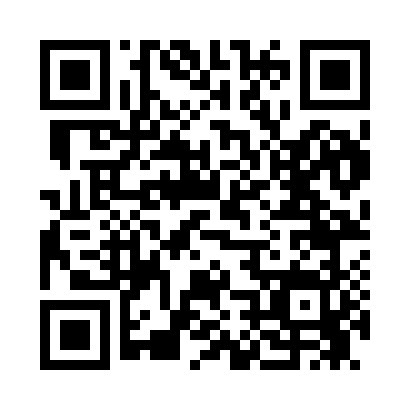 Prayer times for Section, Alabama, USAMon 1 Jul 2024 - Wed 31 Jul 2024High Latitude Method: Angle Based RulePrayer Calculation Method: Islamic Society of North AmericaAsar Calculation Method: ShafiPrayer times provided by https://www.salahtimes.comDateDayFajrSunriseDhuhrAsrMaghribIsha1Mon4:165:4112:544:418:079:322Tue4:165:4112:544:418:079:323Wed4:175:4212:544:418:079:324Thu4:175:4212:544:418:079:315Fri4:185:4312:554:418:079:316Sat4:195:4312:554:428:069:317Sun4:195:4412:554:428:069:308Mon4:205:4412:554:428:069:309Tue4:215:4512:554:428:069:2910Wed4:225:4512:554:428:059:2911Thu4:225:4612:564:428:059:2812Fri4:235:4712:564:428:059:2813Sat4:245:4712:564:428:049:2714Sun4:255:4812:564:428:049:2615Mon4:265:4812:564:428:039:2616Tue4:275:4912:564:438:039:2517Wed4:275:5012:564:438:029:2418Thu4:285:5012:564:438:029:2419Fri4:295:5112:564:438:019:2320Sat4:305:5212:564:438:019:2221Sun4:315:5212:564:438:009:2122Mon4:325:5312:564:427:599:2023Tue4:335:5412:564:427:599:1924Wed4:345:5512:564:427:589:1825Thu4:355:5512:564:427:579:1726Fri4:365:5612:564:427:579:1627Sat4:375:5712:564:427:569:1528Sun4:385:5712:564:427:559:1429Mon4:395:5812:564:427:549:1330Tue4:405:5912:564:427:539:1231Wed4:416:0012:564:417:529:11